Lothian Running Club Festive Handicap 2019 	1 lap = 7km (approx)			 	 To Linlithgow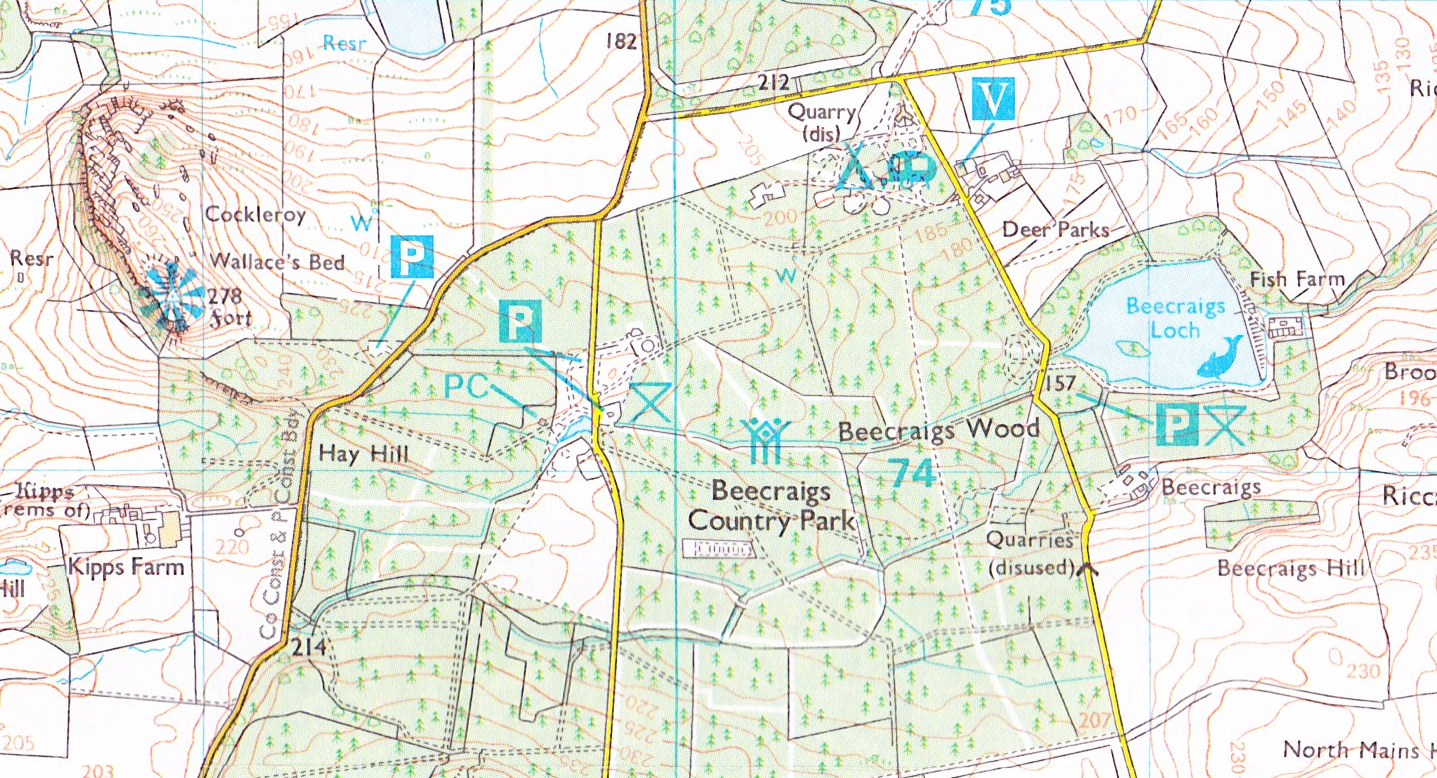           To Bathgate                   Race Route       M = Marshal points